Cause and Effect Fishbone DiagramMissed Free Throws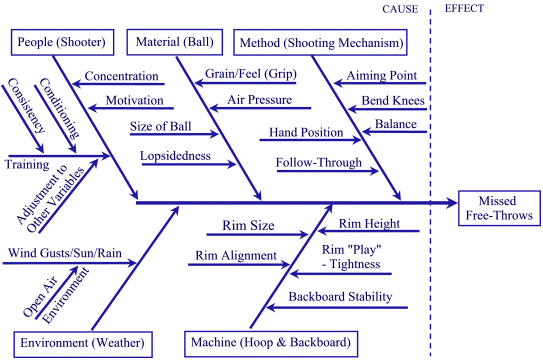 